16.01.2019 №62РОССИЙСКАЯ ФЕДЕРАЦИЯИРКУТСКАЯ ОБЛАСТЬНИЖНЕУДИНСКИЙ МУНИЦИПАЛЬНЫЙ РАЙОНКАМЕНСКОЕ СЕЛЬСКОЕ ПОСЕЛЕНИЕДУМАРЕШЕНИЕ ОБ УТВЕРЖДЕНИИ СТРАТЕГИИ СОЦИАЛЬНО-ЭКОНОМИЧЕСКОГО РАЗВИТИЯ КАМЕНСКОГО МУНИЦИПАЛЬНОГО ОБРАЗОВАНИЯ НА 2019-2030 ГОДЫРуководствуясь Федеральным Законом от 6 октября 2003 года № 131-ФЗ «Об общих принципах организации местного самоуправления в Российской Федерации», Уставом Каменского муниципального образования, рассмотрев проект Стратегии социально-экономического развития Каменского муниципального образования на 2019-2030 годы, Дума Каменского муниципального образованияРЕШИЛА:1. Утвердить Стратегию социально-экономического развития Каменского муниципального образования на 2019-2030 годы согласно Приложения №1.2. Опубликовать настоящее решение в средстве массовой информации «Вестник Каменского сельского поселения» и разместить на официальном сайте администрации Каменского муниципального образования www.kamenka-mo.ru.3. Контроль за исполнением настоящего постановления оставляю за собой.Председатель Думы,Глава Каменского муниципального образованияО.В. КустодееваПриложение №1к решению Думы Каменскогомуниципального образованияот 16.01.2019 года №62                                                                                                                                                                                                                                                                                                                                                                                                                                                                                                                                                                                                                                                                         Стратегия социально-экономического развития Каменского муниципального образования на 2019 – 2030 годы Паспорт Стратегии социально-экономического развития Каменского муниципального образования на 2019-2030 годыВведениеНеобходимость реализации закона № 131-ФЗ от 06.10.2003 «Об общих принципах организации местного самоуправления в Российской Федерации» актуализировала потребность местных властей в разработке эффективной стратегии развития не только на муниципальном уровне, но и на уровне сельского поселения.Стратегия социально-экономического развития Каменского муниципального образования рассчитана на долгосрочную перспективу с 2019 года по 2030 год.Главной целью Программы является повышения качества жизни населения, его занятости и самозанятости, экономических, социальных и культурных возможностей на основе развития личных подсобных хозяйств, предпринимательства, торговли.Для более эффективного исполнения полномочий был проведён анализ социально-экономического положения Каменского муниципального образования по следующим направлениям:- общая информация о муниципальном образовании,- анализ ресурсного потенциала,- анализ экономического развития муниципального образования,- уровень и качество жизни населения,- оценка действующих мер по улучшению социально-экономического положения муниципального образования,- основные проблемы социально-экономического развития Каменского муниципального образования и их приоритезация.На основе анализа были выделены сильные и слабые стороны, потенциальные возможности и угрозы развития.1. Общая информация о Каменском муниципальном образованииС. Каменка возникло в 1901 году, расположено на берегу небольшой таежной речки Каменка в трех километрах от Московского тракта. Расстояние от села Каменка до административного центра района города Нижнеудинска по автодороге – 21 км, расстояние от г. Нижнеудинска до областного центра города Иркутска – 560 км. Село Каменка входило в состав Уковской волости, Нижнеудинского уезда, Иркутской губернии.Представителем царской власти на селе был староста. Жителями с. Каменка в основном были переселенцы из западной Белоруссии, которым царское правительство выдало ссуду для обзаведения хозяйством. Основное занятие жителей было земледелие, также занимались сбором грибов, ягод, вели заготовку кедрового ореха. В селе была одна школа трехлетка, занятия вел один учитель, большая часть населения была неграмотная. Больниц на селе также не было, лечили бабки или за помощью обращались в г. Нижнеудинск.В 1920 году в селе Каменка была установлена власть Советов, село Каменка вошло в состав Ук – Марского сельского Совета. В 1931 году в с.Каменка была организованна неуставная артель, а в 1937 году был организован колхоз им. Чкалова. Колхоз занимался животноводством, свиноводством, выращивал лен, пшеницу, овес, ячмень, пололи все вручную. До войны в колхозе был заложен фруктовый сад, посадили яблони, груши, сливы, вишни, крыжовник и др., сад приносил колхозу большой доход. Была в селе местная радиостанция, в каждый дом провели репродукторы. В 1942 году был образован Каменский сельский Совет, центром сельского Совета стало село Каменка. Каменское муниципальное образование наделено статусом сельского поселения Законом Иркутской области от 16 декабря 2004 года №86-оз «О статусе и границах муниципальных образований Нижнеудинского района Иркутской области». В состав территории Каменского сельского поселения входят земли следующих населенных пунктов: деревня Мара, деревня Новое Село, село Каменка, участок Куряты, участок Яга. Каменское сельское поселение находится на западе Нижнеудинского района, Иркутской области. Граничит с Нижнеудинским, Уковским, Атагайским, Порогским, Усть – Рубахинским, Солонецким муниципальными образованиями. Общая площадь рассматриваемой территории составляет 348065 га. Застройкой занято 172,262 га, что составляет 0,05% всех земель муниципального образования. Зоны занятые лесами, занимают большую часть площади в границах муниципального образования (85,34%). На долю жилой застройки приходится 134,935 га, или 0,0388% территории. Площадь жилой территории в расчете на одного жителя составляет 1189,9 м2. Значительная часть застройки населенных пунктов – 98% жилой зоны – приходится на застройку индивидуальными жилыми домами.Климат территории – резко континентальный, с холодной зимой и коротким жарким летом. Наиболее высокая температура воздуха в июле (максимальная 39 градусов), наиболее низкая в январе (-50 градусов). Продолжительность безморозного периода колеблется в пределах 7-138 дней, средняя продолжительность 98 дней. Распределение осадков по территории муниципального образования неравномерно, максимум осадков ожидается в июле и в августе. Высота снежного покрова изменяется от 25 см в низинах и до 40 см в предгорьях Саян. Устойчивый снежный покров появляется в среднем во второй половине ноября и сходит в начале апреля. Число дней в году со снежным покровом 158, средняя глубина промерзания почвы составляет 160-200 см. по количеству осадков территория входит в зону с преобладанием осадков в летне-осенний период (вторая половина июля по сентябрь), зимой выпадает незначительное количество осадков. В зимний период преобладают ветра северо – западного направления, отличающиеся значительным усилением в весенние месяцы. Населенные пункты Каменского сельского поселения расположены недалеко от Саянских гор, откуда берут свое начало реки, имеется много земель сельхозугодий, лесные массивы.В настоящее время внешние связи Каменского сельского поселения поддерживаются транспортной сетью автомобильных дорог общего пользования местного значения. Основными транспортными артериями в деревнях являются главные улицы и основные улицы в жилой застройке. Основные маршруты движения грузовых и транзитных потоков на сегодняшний день проходят по поселковым дорогам, а также по центральным улицам. Интенсивность грузового транспорта незначительная. Транзитное движение транспорта осуществляется через все населенные пункты.Промышленных предприятий на территории нет. Занятость населения обеспечивает сельскохозяйственное производство, для дополнительного дохода 60% населения ведут личное подсобное хозяйство.Специальных учебных заведений и учреждений дополнительного образования на территории сельского поселения нет, действует одна общеобразовательная школа в селе Каменка. Детское дошкольное учреждение представлено на территории сельского поселения двумя детскими садами.Через муниципальное образование «Каменское сельское поселение» проходит автомобильная дорога Федерального значения Р-255 «Сибирь» Новосибирск-Кемерово-Красноярск-Иркутск (ранее М-53 «Байкал»), протяженностью 13,4 км. Административным центром поселения является с. Каменка. Удаленность населенных пунктов от центра поселения отражена в таблице 1.Таблица 1. Удаленность населенных пунктов от центральной усадьбы Каменского муниципального образования.Местоположение Каменского муниципального образования в структуре современного административно-территориального деления района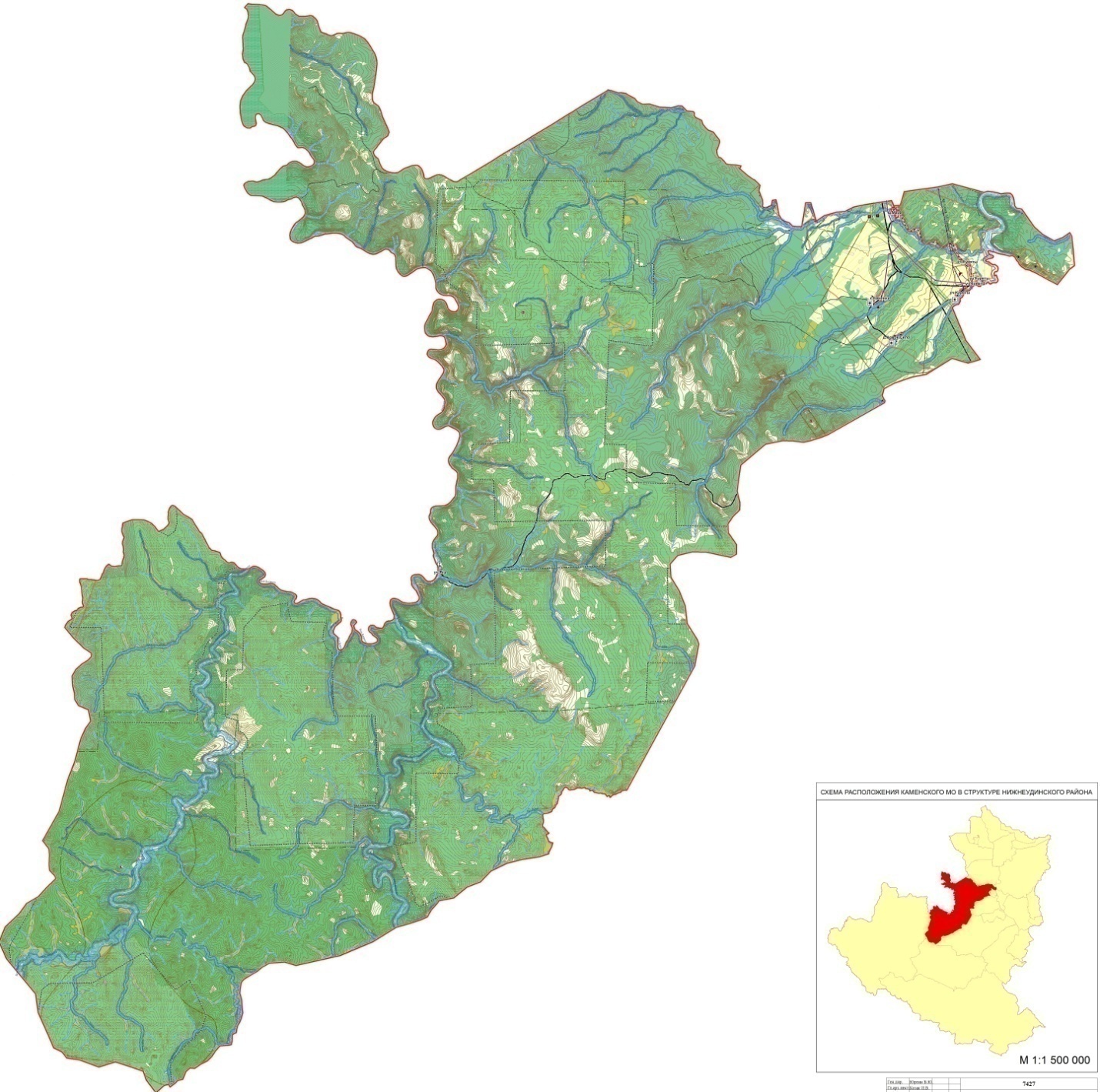 2. Ресурсный потенциал2.1. Природные ресурсыВ пределах Каменского муниципального образования находятся месторождения твердых полезных ископаемых. Основной природный потенциал поселения – лесосырьевая база. В летнее время сбор дикоросов и сдача их на переработку частным предпринимателям.2.2. НаселениеВажнейшими социально-экономическими показателями формирования являются динамика численности населения, его возрастная структура. Наряду с природной, экономической и экологической составляющими они выступают в качестве основного фактора, влияющего на сбалансированное и устойчивое развитие территории поселения. Возрастной и половой составы населения во многом определяют перспективы и проблемы рынка труда, а значит, и трудовой потенциал той или иной территории.По состоянию на 01.01.2017 г. численность населения Каменского муниципального образования составила 1166 человека.Таблица № 2.По состоянию на 01.01.2017 г. численность населения Каменского муниципального образования составила 1166 человек.Таблица № 3.За период с 2013 г. по 2017 г. наблюдается незначительный прирост численности населения.По сравнению с 2013 годом численность населения увеличилась всего на 24 человека.В целом, в сельском поселении отмечается неблагоприятная тенденция, связанная с сокращением численности населения.Анализ естественного и механического движения населения за 2013-2017 гг. свидетельствует о том, что в Каменском муниципальном образовании сложилась неблагополучная ситуация в процессах естественного воспроизводства населения, небольшое повышение численности населения происходит за счет низкой рождаемости и миграционного оттока.Для улучшения демографической ситуации в муниципальном образовании, как и в области в целом, требуется осуществить комплекс мер, включающих широкий круг социально-экономических мероприятий, которые определяют демографическое развитие и направлены на:- сохранение и укрепление здоровья населения, увеличение продолжительности жизни, создание условий для ведения здорового образа жизни;- укрепление репродуктивного здоровья населения, здоровья детей и подростков, сокращение уровня материнской и младенческой смертности;- сокращение общего уровня смертности населения, в том числе от социально значимых заболеваний и внешних причин;- повышение уровня рождаемости;-укрепление института семьи, возрождение и сохранение традиций крепких семейных отношений, поддержку материнства и детства;- улучшение миграционной ситуации.3. Трудовые ресурсы и занятость населенияОдной из базовых характеристик территории поселения является обеспеченность трудовыми ресурсами. Они формируются на базе половозрастной оценки населения.Трудовой потенциал региона формируется за счет экономически активного населения, то есть населения, находящегося в трудоспособном возрасте. С целью сохранения и обеспечения стабильности профессиональных кадров, предотвращения их оттока, внимание органов местного самоуправления будет сосредоточено на повышении уровня культурного, бытового, торгового, образовательного обслуживания, что в свою очередь позволит значительно повысить качество человеческого капитала и стандартов жизни населения.4. Экономическая базаКомплексная оценка социально-экономического развития Каменского муниципального образования.Жители поселения так же заняты в социальной сфере, жилищно-коммунальном хозяйстве, управлении, торговле, общественном питании и бытовом обслуживании, связи. Часть населения занята за пределами муниципального образования.Общая численность занятого населения Таблица № 4.Лесопромышленный комплексКаменское муниципальное образование является четвертым по площади и запасу природных ресурсов среди сельских поселений района. На его территории расположены крупные запасы леса, имеется промышленный запас ягод и грибов. Уровень лесистости составляет 77%.Северную часть сельского поселения составляют таежные леса различного типа и возраста, чередующиеся с болотными массивами.На территории Каменского муниципального образования деревообрабатывающих предприятий нет.Сельское хозяйствоСельское хозяйство на территории поселения представлено только личными подсобными хозяйствами. ЛПХ являются составной частью аграрной и всей сельской экономики поселения. Сельскохозяйственных предприятий на территории поселения нет.Поголовье скота в личных подсобных хозяйствах Таблица № 5.В течение расчетного срока предлагается сохранить значимую роль личного сектора в производстве сельскохозяйственной продукции.5. Стратегические цели и приоритеты социально-экономического развития Каменского муниципального образования5.1. Формирование благоприятной среды для жизнедеятельности населенияПриоритеты развития:Развитие жилищной, транспортной и бытовой инфраструктуры, благоустройство;Обеспечение территории сельского поселения объектами транспортной инфраструктуры;Обеспечение экологической и общественной безопасности.5.1.1. Развитие жилищной, транспортной и бытовой инфраструктуры, благоустройство.Конкретные условия проживания населения во много определяются эффективностью деятельности органов местной власти по организации предоставления широкого спектра услуг, прежде всего в сфере жилищно-коммунального хозяйства, транспортного, бытового и социального обслуживания, организации системы обеспечения продуктами питания и товарами повседневного спроса.Пути реализации приоритетных направлений:- Повышение качества и расширение перечня основных, наиболее востребованных услуг жилищно-коммунальной сферы, бытового обслуживания и торговли на территориях сельского поселения как за счет бюджетных и внебюджетных источников финансирования, так и на основе платности;- организация в границах поселения электро-, тепло- и водоснабжения населения, водоотведения;- обеспечение жителей муниципального образования качественной питьевой водой;- организация освещения улиц и установки указателей с названиями улиц и номерами домов;- дальнейшее развитие транспортных услуг и организации транспортного обслуживания населения в границах сельского поселения и муниципального района;- организация благоустройства и озеленения территории, упорядочение правил использования и охраны лесных массивов, расположенных в границах населенных пунктов.5.1.2. Паспорт подстратегии муниципальной Стратегии «Социально-экономическое развитие территории Каменского муниципального образования (далее соответственно - подстратегия, муниципальная Стратегия)Раздел 1. Цель и задачи подстратегии, целевые показатели подстратегиисроки реализацииЦелью подстратегии является: создания комфортных и качественных условий проживания населения.Для реализации поставленной цели необходимо решение следующих задач:- сохранение автомобильных дорог общего пользования местного значения,- обеспечение безопасности дорожного движения на территории Каменского муниципального образования- повышение уровня благоустройства и улучшение экологической обстановки в муниципальном образовании;- обеспечение населения Каменского муниципального образования качественной питьевой водой.Оценкой выполнения поставленных задач будут следующие целевые показатели:- протяженность автомобильных дорог, находящихся в границах населенного пункта, соответствующих техническим требованиям;- количество стихийных свалок на территории Каменского муниципального образования.- доля бесперебойного обеспечения населения муниципального образования водоснабжением Сроки реализации подстратегии: 2019-2030ггРаздел 2. Основные мероприятия подстратегии1.Ремонт и содержание автомобильных дорог;2. Организация благоустройства территории поселения;3. Организация водоснабжения населения. 4. Уборка несанкционированных свалок, изготовление тротуаров, приобретение и установка уличных светильников;5.Ремонт водонапорной башни, строительство новой водонапорной башни;6. Ремонт и строительство новых сетей водопроводаПеречень основных мероприятий подстратегии представлен в Приложении №1 к муниципальной стратегииРаздел 3. Меры муниципального регулирования, направленные на достижение цели и задач подстратегии;Меры муниципального регулирования, направленные на достижение цели и задач подстратегии, базируются на следующих нормативных правовых актов:- Федерального закона от 6 октября 2003 года № 131-ФЗ «Об общих принципах организации местного самоуправления в Российской Федерации»;-Устава Каменского муниципального образования.В рамках реализации настоящей Стратегии не предполагается проведение институциональных преобразований, совершенствование структуры управления.Нормативно-правовая база для Стратегии сформирована и не изменяется.Организационная структура управления Стратегией базируется на существующей схеме исполнительной власти Каменского муниципального образования. Общее руководство Стратегией осуществляет глава поселения, в функции которого входит определение приоритетов, постановка оперативных и краткосрочных целей Стратегии. Стратегические мероприятия могут быть скорректированы в зависимости от изменения ситуации на основании обоснованного предложения исполнителя. Стратегия может быть дополнена новыми мероприятиями с обоснованием объемов и источников финансирования.Раздел 4. Ресурсное обеспечение муниципальной подстратегииИнформация о ресурсном обеспечении реализации подстратегии за счет средств, предусмотренных в бюджете Каменского муниципального образования, представлена в приложении № 2 к муниципальной стратегии.Раздел 5. Объемы финансирования мероприятий подстратегии за счёт средств областного и федерального бюджетовОбъемы финансирования мероприятий подстратегии предусматривает софинансирование из областного бюджета.Раздел 6. Сведения об участии в подстратегии государственных внебюджетных фондовУчастие государственных внебюджетных фондов в подпрограмме не планируется.Раздел 7. Сведения об участии организацийОрганизации Каменского муниципального образования участия в реализации подстратегии не принимают.5.1.3. Паспорт подстратегии «Обеспечение комплексного пространственного и территориального развития Каменского муниципального образования» муниципальной стратегии «Социально-экономическое развитие территории Каменского муниципального образования» (далее соответственно - подстратегия, муниципальная Стратегия)Раздел 1. Цель и задачи подстратегии, целевые показатели подстратегии, сроки реализацииЦелью подстратегии является:- создание условий для обеспечения развития территории Каменского муниципального образования, благоприятных условий жизнедеятельности и повышение эффективности использования земельных ресурсов сельского поселения и других объектов недвижимости.Для реализации поставленной цели необходимо решение следующих задач: -обеспечение территории Каменского муниципального образования актуализированными документами территориального планирования и градостроительного зонирования, -постановка на кадастровый учет территориальных зон и объектов недвижимости муниципального образования.Оценкой выполнения поставленных задач будут следующие целевые показатели:-наличие актуализированных утвержденных документов территориального планирования и градостроительного зонирования;-доля объектов недвижимости зарегистрированных и поставленных на кадастровый учет; Сроки реализации подстратегии: 2019-2030ггРаздел 2. Основные мероприятия подстратегии1.Проведение топографических, геодезических, картографических и кадастровых работ.2.Обеспечение градостроительной и землеустроительной деятельности на территории Каменского муниципального образования;Перечень основных мероприятий подстратегии представлен в Приложении № 3 к муниципальной программеРаздел 3. Меры муниципального регулирования, направленные на достижение цели и задач подстратегииМеры муниципального регулирования, направленные на достижение цели и задач подстратегии, базируются на следующих нормативных правовых актов:- Федерального закона от 6 октября 2003 года № 131-ФЗ «Об общих принципах организации местного самоуправления в Российской Федерации»;- Устава Каменского муниципального образования;- Градостроительного кодекса Российской Федерации;- Земельного кодекса Российской Федерации.В рамках реализации настоящей Программы не предполагается проведение институциональных преобразований, совершенствование структуры управления. Нормативно-правовая база для подстратегии сформирована и не изменяется.Организационная структура управления подпрограммой базируется на существующей схеме исполнительной власти Каменского муниципального образования. Общее руководство подпрограммой осуществляет глава поселения, в функции которого входит определение приоритетов, постановка оперативных и краткосрочных целей подстратегии. Подпрограммные мероприятия могут быть скорректированы в зависимости от изменения ситуации на основании обоснованного предложения исполнителя. Подстратегия может быть дополнена новыми мероприятиями с обоснованием объемов и источников финансирования.Раздел 4. Ресурсное обеспечение муниципальной подстратегииИнформация о ресурсном обеспечении реализации подстратегии за счет средств, предусмотренных в бюджете Каменского муниципального образования, представлена в приложении № 4 к муниципальной программе.Раздел 5. Объемы финансирования мероприятий подстратегии за счёт средств областного и федерального бюджетовОбъемы финансирования мероприятий подстратегии за счет средств областного и федерального бюджетов не предусмотреныРаздел 6. Сведения об участии в подпрограмме государственных внебюджетных фондовУчастие государственных внебюджетных фондов в подпрограмме не планируется.Раздел 7. Сведения об участии организацийОрганизации Каменского муниципального образования участия в реализации подстратегии не принимают.Обоснование выделения подстратегийДля достижения заявленной цели и решения поставленных задач в рамках муниципальной стратегии предусмотрена реализация следующих подстратегий:«Развитие инфраструктуры на территории Каменского муниципального образования»;«Обеспечение комплексного пространственного и территориального развития Каменского муниципального образования».Каждая из подстратегий выделена исходя из масштаба и сложности решаемых в её рамках задач муниципальной стратегии. Предусмотренные в рамках каждой из подстратегии цели, задачи и мероприятия в максимальной степени будут способствовать достижению целей и конечных результатов муниципальной стратегии.Достижение поставленных задач подстратегий, включенных в муниципальную стратегию, реализуется посредством выполнения основных мероприятий.Мероприятия подстратегии разработаны в области благоустройства, развития транспортной инфраструктуры, обеспечение комплексного пространственного и территориального развития Каменского муниципального образования. Подстратегии также характеризуются перечнем основных мероприятий к муниципальной стратегии.5.1.4. Обеспечение территории сельского поселения объектами транспортной инфраструктуры. Градостроительная и землеустроительная деятельностьВ полномочия местного самоуправления входят вопросы содержания и строительства автомобильных дорог общего пользования, мостов и иных транспортных инженерных сооружений в границах населенных пунктов.Развитие транспортной инфраструктуры поселения является первоочередной социальной и градостроительно-инженерной задачей. Разрешение транспортных проблем возможно только при комплексном подходе к реконструкции и развитию всех элементов транспортной инфраструктуры.Развитие улично-дорожной сети предлагается осуществлять за счет реконструкции существующих улиц.Сохраняется существующая система обслуживания населения общественным пассажирским транспортом. При реконструкции существующих магистралей предусматривается их благоустройство с устройством усовершенствованного покрытия, локальных мероприятий по совершенствованию геометрии пересечений улиц и дорог в одном уровне, устройство «карманов» для остановки школьного транспорта. Пути реализации приоритетных направлений:- Дорожная деятельность в отношении автомобильных дорог местного значения в границах населенных пунктов поселения, а также осуществление иных полномочий в области использования автомобильных дорог и осуществления дорожной деятельности в соответствии с законодательством Российской Федерации;- создание условий для предоставления транспортных услуг населению;- реконструкция всех существующих грунтовых дорог внутри населенных пунктов;- реконструкция существующей улично-дорожной сети;- обустройство остановочных пунктов;- реконструкция мостов.Одной из задач устойчивого комплексного пространственного и территориального развития Каменского муниципального образования является обеспечение современной градостроительной документацией - Генеральным планом, Правилами землепользования и застройки (далее - ПЗЗ), документацией по планировке территории (проектами планировки и межевания территории), актуальной картографической информацией.На сегодняшний день Каменское муниципальное образование имеет:1) Генеральный план Каменского муниципального образования , утвержденный решением решением Думы Каменского муниципального образования от 07.11.2013 г. № 44 , разработан ОАО «Иркутскгражданпроект» (г. Иркутск)2) Правила землепользования и застройки Каменского муниципального образования, Нижнеудинского района, Иркутской области, утвержденные решением Думы Каменского муниципального образования от 07.11.2013 г. № 45 (с внесенными изменениями и дополнениями), разработанные ОАО «Иркутскгражданпроект» (г. Иркутск)3) Местные нормативы градостроительного проектирования Каменского муниципального образования Нижнеудинского района Иркутской области, утвержденные решением Думы Каменского муниципального образования от 01.08.2016 г. № 101 ООО «Территория».Правила землепользования и застройки сельского поселения действуют с 2014 года. С момента принятия Правил осуществляется мониторинг их применения. Правила ежегодно обновляются, в том числе по мере обращений юридических и физических лиц.В области градостроительного зонирования Правила являются тем необходимым нормативным правовым актом, в котором устанавливаются территориальные зоны и градостроительные регламенты, направленные на развитие и совершенствование сложившегося землепользования, планомерное и сбалансированное развитие территории.Необеспеченность актуальными градостроительными документами не позволяет планомерно реализовывать мероприятия, направленные на развитие сельской территории.Наличие указанной документации также влияет на соблюдение прав и законных интересов граждан при предоставлении земельных участков для строительства для ведения хозяйственной деятельности. Решение вышеуказанных проблем, в рамках реализации данной программы, позволит - обеспечить Каменское муниципальное образование актуализированными документами территориального планирования и градостроительного зонирования, документацией по планировке территории;- обеспечить рациональное использование территории сельского поселения с учетом сведений государственного кадастра недвижимости;- внести сведения в государственный кадастр недвижимости о территориальных зонах, обеспечить соответствие документов территориального планирования требованиям Росреестра;- установить границы земельных участков, под объектами муниципального имущества, и имущества физических и юридических лиц; - поставить на кадастровый учет объекты недвижимости, принадлежащие физическим и юридическим лицам, бесхозяйное имущество.5.1.5. Характеристика существующего состояния транспортной инфраструктуры Каменского муниципального образованияТранспорт - важнейшая составная часть инфраструктуры поселения, удовлетворяющая потребности всех отраслей экономики и населения в перевозках грузов и пассажиров, перемещающая различные виды продукции между производителями и потребителями, осуществляющий общедоступное транспортное обслуживание населения. Устойчивое и эффективное функционирование транспорта является необходимым условием для полного удовлетворения потребностей населения в перевозках и успешной работы всех предприятий поселения.Автомобильные дороги имеют стратегическое значение для Каменского муниципального образования. Они связывают территорию поселения с соседними территориями, районным центром, обеспечивают жизнедеятельность муниципального образования, во многом определяют возможности развития поселения, по ним осуществляются автомобильные перевозки грузов и пассажиров. Сеть внутри поселковых автомобильных дорог обеспечивает мобильность населения и доступ к материальным ресурсам, позволяет расширить производственные возможности экономики за счет снижения транспортных издержек и затрат времени на перевозки. Внешний транспорт на территории поселения представлен одним видом - автомобильным. В населенных пунктах внешний транспорт не имеет больших объемов.Внешний транспорт имеет большое значение с точки зрения сообщения поселения с районным и областным центрами и соседними районными муниципальными образованиями. Через поселение проходит одна автомобильная дорога регионального значения.Автомобильная дорога регионального значения Каменка - Нижнеудинск связывает поселение с административным центром – г. Нижнеудинск. Данная автодорога характеризуется наиболее высокой интенсивностью движения.Автомобильная дорога регионального значения Нижнеудинск – Каменка обеспечивает связь между населенными пунктами, включенными в общую территорию Каменского муниципального образования. Основным и единственным видом пассажирского транспорта в поселении является автобус. По территории сельского поселения проходит один автотранспортный маршрут. Автотранспортные предприятия на территории Каменского муниципального образования отсутствуют.В поселении регулярный внутри сельский автобусный транспорт по перевозке пассажиров в настоящее время отсутствует. Школьный автобус осуществляет перевозку школьников только в учебный период. Большинство же трудовых передвижений в поселении приходится на личный автотранспорт и пешеходные сообщения.Улично-дорожная сеть является основным образующим элементом транспортной, инженерной и социальной инфраструктуры населенных пунктов. Развитие дорожной сети и инфраструктурных объектов в комплексном развитии поселения является одним из наиболее социально-значимых вопросов.Улично-дорожная сеть Каменского муниципального образования представляет собой сложившуюся сеть улиц и проездов, обеспечивающих внешние и внутренние связи на территории муниципального образования с производственной зоной, с улицами жилых домов, с общественной зоной. В составе улично-дорожной сети выделены улицы и дороги следующих категорий: - дороги сельского поселения, по которым осуществляется транспортная связь населенного пункта с внешними дорогами;- главные улицы, обеспечивающие связь жилых территорий с общественным центром;- улицы в жилой застройке (жилые улицы). По этим улицам осуществляется транспортная связь внутри жилых территорий и с главными улицами;На сегодняшний день большая часть основных улиц и дорог Каменского муниципального образования выполнена в грунтовом исполнении. К недостаткам улично-дорожной сети Каменского муниципального образования можно отнести следующее:- отсутствует четкая дифференциация улично-дорожной сети по категориям согласно требований СНиП 2.07.01-89*; - некоторая часть улично-дорожной сети поселения находится в неудовлетворительном состоянии и не имеет твердого покрытия; - пешеходное движение происходит по проезжим частям улиц, что может приводить к возникновению ДТП на улицах поселения.Состояние автодорог пролегающих по территории Каменского муниципального образования оценивается как удовлетворительное.Развитие экономики поселения во многом определяется эффективностью функционирования автомобильного транспорта, которая зависит от уровня развития и состояния сети внутри поселковых автомобильных дорог общего пользования. Недостаточный уровень развития дорожной сети приводит к значительным потерям экономики, является одним из наиболее существенных ограничений темпов роста социально-экономического развития Каменского муниципального образования, поэтому совершенствование сети внутри поселковых автомобильных дорог общего пользования имеет важное значение для поселения.Автомобильные дороги подвержены влиянию природной окружающей среды, хозяйственной деятельности человека и постоянному воздействию транспортных средств, в результате чего меняется технико-эксплуатационное состояние дорог. Состояние сети дорог определяется своевременностью, полнотой и качеством выполнения работ по содержанию, ремонту, капитальному ремонту и зависит напрямую от объемов финансирования и стратегии распределения финансовых ресурсов в условиях их ограниченных объемов. В условиях, когда объем инвестиций в дорожный комплекс является явно недостаточным, а рост уровня автомобилизации значительно опережает темпы роста развития дорожной сети, на первый план выходят работы по содержанию и эксплуатации дорог. При выполнении текущего ремонта используются современные технологии с использованием специализированных звеньев машин и механизмов, позволяющих сократить ручной труд и обеспечить высокое качество выполняемых работ. При этом текущий ремонт в отличие от капитального, не решает задач, связанных с повышением качества дорожного покрытия - характеристик ровности, шероховатости, прочности и т.д.Проведенный анализ эффективности работ по текущему ремонту и ремонту путем замены верхнего слоя покрытия показывает, что при объеме работ, превышающем 20% от общей площади покрытия, текущий ремонт является неэффективным. Поэтому в Программе предпочтение отдается капитальному ремонту.Недофинансирование дорожной отрасли, в условиях постоянного роста интенсивности движения, изменения состава движения в сторону увеличения грузоподъемности транспортных средств, приводит к несоблюдению межремонтных сроков, накоплению количества участков «недоремонта».Учитывая вышеизложенное, в условиях ограниченных финансовых средств стоит задача их оптимального использования с целью максимально возможного снижения количества проблемных участков автомобильных дорог и сооружений на них.Применение программно-целевого метода в развитии внутри поселковых автомобильных дорог общего пользования Каменского муниципального образования позволит системно направлять средства на решение неотложных проблем дорожной отрасли в условиях ограниченных финансовых ресурсов.Других вариантов решения данной проблемы не существует.Реализация комплекса программных мероприятий сопряжена со следующими рисками:- риск ухудшения социально-экономической ситуации в стране, что выразится в снижении темпов роста экономики и уровня инвестиционной активности, возникновении бюджетного дефицита, сокращения объемов финансирования дорожной отрасли;- риск превышения фактического уровня инфляции по сравнению с прогнозируемым, ускоренный рост цен на строительные материалы, машины, специализированное оборудование, что может привести к увеличению стоимости дорожных работ, снижению объемов строительства, реконструкции, капитального ремонта, ремонта и содержания внутри поселковых автомобильных дорог общего пользования;- риск задержки завершения перехода на финансирование работ по содержанию, ремонту и капитальному ремонту внутри поселковых автомобильных дорог в соответствии с нормативами денежных затрат, что не позволит в период реализации Программы существенно сократить накопленное в предыдущий период отставание в выполнении ремонтных работ на сети автомобильных дорог общего пользования и достичь запланированных в Программе величин показателей.Несоответствие уровня развития автомобильных дорог уровню автомобилизации приводит к существенному росту расходов, снижению скорости движения, повышению уровня аварийности.Суммарная протяженность автомобильных дорог общего пользования местного значения в Каменском муниципальном образовании составляет 18,8 км., в том числе с твердым покрытием 16,2 км., грунтовые дороги – 2,6 км., а также протяженность освещения дорог составляет 1,0 км. В связи с недостаточностью финансирования расходов на дорожное хозяйство в бюджете муниципального образования эксплуатационное состояние значительной части улиц поселения по отдельным параметрам перестало соответствовать требованиям нормативных документов и технических регламентов. Возросли материальные затраты на содержание улично-дорожной сети в связи с необходимостью проведения значительного объема работ по ямочному ремонту дорожного покрытия улиц и замене уличных осветительных приборов.Сооружения и сообщения речного и воздушного транспорта в МО отсутствуют.5.1.6. Характеристика существующего состояния безопасности дорожного движения на территории Каменского муниципального образованияПроблема аварийности, связанная с автомобильным транспортом приобрела особую остроту в связи с несоответствием дорожно-транспортной инфраструктуры потребностям общества и государства в безопасном дорожном движении, недостаточной эффективностью функционирования системы обеспечения безопасности дорожного движения и крайне низкой дисциплиной участников дорожного движения.Увеличение парка транспортных средств при снижении объемов строительства, реконструкции и ремонта автомобильных дорог, недостаточном финансировании по содержанию автомобильных дорог привели к ухудшению условий движения.Обеспечение безопасности дорожного движения на улицах населенных пунктов и автомобильных дорогах поселения, предупреждение дорожно-транспортных происшествий (ДТП) и снижение тяжести их последствий является на сегодня одной из актуальных задач.На территории Каменского муниципального образования в 2016, 2017 гг. не зарегистрировано дорожно-транспортных происшествий. Несмотря на то, что на сегодняшний день на территории Каменского муниципального образования дорожно-транспортных происшествий не зафиксировано, в перспективе из-за неудовлетворительного состояния автомобильных дорог, увеличения количества личного автотранспорта у жителей и несовершенства технических средств организации дорожного движения возможно ухудшение ситуации.Основными причинами совершении ДТП с тяжкими последствиями по данным Государственной инспекции безопасности дорожного движения - являются несоответствие скорости движения конкретным дорожным условиям, нарушение скоростного режима, нарушение правил обгона и нарушение правил дорожного движения пешеходами.Одним из важных технических средств организации дорожного движения являются дорожные знаки, информационные указатели, предназначенные для информирования об условиях и режимах движения водителей и пешеходов. Качественное изготовление дорожных знаков, правильная их расстановка в необходимом объеме и информативность оказывают значительное влияние на снижение количества дорожно-транспортных происшествий и в целом повышают комфортабельность движения.В рамках реализации Программы в Каменском муниципальном образовании на аварийно-опасных участках необходимо произвести работы по нанесению дорожной разметки «Пешеходный переход» установки дорожных знаков. Схема нанесения разметки, цвет раскраски приняты в соответствии ГОСТ Р 52289-2004 «Правила применения дорожных знаков, разметки, светофоров, дорожных ограждений и направляющих устройств»В связи с рисками ухудшения обстановки с аварийностью и наличием проблемы обеспечения безопасности дорожного движения требуются выработка и реализация долгосрочной стратегии, координация усилий всех заинтересованных служб и населения, органов местного самоуправления.С целью снижения остроты создавшейся проблемы применение программно-целевого метода позволит добиться:- координации деятельности органов местного самоуправления в области обеспечения безопасности дорожного движения;- реализации комплекса мероприятий, в том числе профилактического характера, по снижению числа дорожно-транспортных происшествий с пострадавшими, обусловленных дорожными условиями, а также снижению числа погибших в результате ДТП.Для эффективного решения проблем с дорожно-транспортной аварийностью и обеспечения снижения ее показателей необходимы продолжение системной реализации мероприятий по повышению безопасности дорожного движения и их обеспеченность финансовыми ресурсами.С учетом изложенного, можно сделать вывод об актуальности и обоснованной необходимости продолжения работы в области обеспечения безопасности дорожного движения в рамках Стратегии.Реализация Стратегии позволит:- установить необходимые виды и объемы дорожных работ,- обеспечить безопасность дорожного движения;- сформировать расходные обязательства по задачам, сконцентрировав финансовые ресурсы на реализации приоритетных задач.Характеристика существующего состояния загрязнения окружающей среды автомобильным транспортом на территории Каменского муниципального образования. 5.1.7. Автомобильный транспорт и инфраструктура автотранспортного комплекса относится к главным источникам загрязнения окружающей средыОсновной причиной высокого загрязнения воздушного бассейна выбросами автотранспорта является увеличение количества автотранспорта, его изношенность и некачественное топливо.Отработавшие газы двигателей внутреннего сгорания содержат вредные вещества и соединения, в том числе канцерогенные. Нефтепродукты, продукты износа шин, тормозных накладок, хлориды, используемые в качестве антиобледенителей дорожных покрытий, загрязняют придорожные полосы и водные объекты.Главный компонент выхлопов двигателей внутреннего сгорания (кроме шума) - окись углерода (угарный газ) - опасен для человека, животных, вызывает отравление различной степени в зависимости от концентрации. При взаимодействии выбросов автомобилей и смесей загрязняющих веществ в воздухе могут образоваться новые вещества, более агрессивные. На прилегающих территориях к автомобильным дорогам вода, почва и растительность является носителями ряда канцерогенных веществ. Недопустимо выращивание здесь овощей, фруктов и скармливание травы животным.Одним из направлений в работе по снижению негативного влияния автотранспорта на загрязнение окружающей среды является дальнейшее расширение использования альтернативного топлива - сжатого и сжиженного газа, благоустройство дорог, контроль работы двигателей. 5.1.8. Паспорт подстратегии «Приведение качества питьевой воды в соответствие с установленными требованиями на территории Каменского муниципального образования на 2018- 2030 годы» муниципальной стратегии «Социально-экономическое развитие территории Каменского муниципального образования (далее соответственно - подстратегия, муниципальная Стратегия)Раздел 1. Цель и задачи подстратегии, целевые показатели подстратегии, сроки реализацииЦелью подстратегии является: создания комфортных и качественных условий проживания населения.Для реализации поставленной цели необходимо решение следующих задач:Обеспечение необходимых объемов и качества питьевой воды, выполнения нормативных требований к качеству питьевой воды.Обеспечение бесперебойной подачи качественной воды от источника до потребителя.Оценкой выполнения поставленных задач будут следующие целевые показатели:- протяженность автомобильных дорог, находящихся в границах населенного пункта, соответствующих техническим требованиям;- количество стихийных свалок на территории Каменского муниципального образования.- доля бесперебойного обеспечения населения поселения водоснабжением Сроки реализации подстратегии: 2019-2030 г.г.Раздел 2. Основные мероприятия подстратегии1. Организация водоснабжения населения. 2. Ремонт водонапорной башни, строительство новой водонапорной башни:Перечень основных мероприятий подстратегии представлен в Приложении № 5 к муниципальной стратегии.Раздел 3. Меры муниципального регулирования, направленные на достижение цели и задач подстратегииМеры муниципального регулирования, направленные на достижение цели и задач подстратегии, базируются на следующих нормативных правовых актов:- Федерального закона от 6 октября 2003 года № 131-ФЗ «Об общих принципах организации местного самоуправления в Российской Федерации»;- Устава Каменского муниципального образования.В рамках реализации настоящей Стратегии не предполагается проведение институциональных преобразований, совершенствование структуры управления. Нормативно-правовая база для Стратегии сформирована и не изменяется.Организационная структура управления Стратегией базируется на существующей схеме исполнительной власти Каменского муниципального образования. Общее руководство Стратегией осуществляет глава муниципального образования, в функции которого входит определение приоритетов, постановка оперативных и краткосрочных целей Стратегии. Стратегические мероприятия могут быть скорректированы в зависимости от изменения ситуации на основании обоснованного предложения исполнителя. Стратегия может быть дополнена новыми мероприятиями с обоснованием объемов и источников финансирования.Раздел 4. Ресурсное обеспечение муниципальной подстратегииИнформация о ресурсном обеспечении реализации подстратегии за счет средств, предусмотренных в бюджете Каменского муниципального образования, представлена в приложении № 6 к муниципальной стратегии.Раздел 5. Объемы финансирования мероприятий подстратегии за счёт средств областного и федерального бюджетовОбъемы финансирования мероприятий подстратегии предусматривает софинансирование из областного бюджета.Раздел 6. Сведения об участии в подстратегии государственных внебюджетных фондовУчастие государственных внебюджетных фондов в подстратегии не планируется.Раздел 7. Сведения об участии организацийОрганизации Каменского муниципального образования участия в реализации подстратегии не принимают.5.1.9. Паспорт подстратегии «Обеспечение комплексных мер безопасности на территории Каменского муниципального образования муниципальной стратегии «Социально-экономическое развитие территории муниципального образоввания» (далее соответственно – подстратегия, муниципальная Стратегия)Цель и задачи подстратегии, целевые показатели подстратегии, сроки реализацииЦелью подстратегии является: обеспечение необходимых условий для укрепления пожарной безопасности, защиты жизни и здоровья граждан, проживающих на территории Каменского муниципального образования. Так как в статистике чрезвычайных ситуаций, пожары на территории Каменского муниципального образования, занимают особое место, социально-экономические потери от них велики по сравнению с чрезвычайными ситуациями других видов. Для реализации поставленной цели необходимо решение следующих задач:-Создание резерва материальных ресурсов для предупреждения и ликвидации чрезвычайных ситуаций;-Обеспечение надлежащего состояния источников противопожарного водоснабжения и минерализованных полос;Оценкой выполнения задач будут следующие целевые показатели - количества пожаров на территории сельского поселения - оснащение команды ДПК необходимыми средствами для тушения пожаров- снижение ущерба от пожаров;Сроки реализации подстратегии: 2019-2030ггОсновные мероприятия подстратегии1.Обеспечение первичных мер пожарной безопасности в границах населенных пунктов.Перечень основных мероприятий подстратегии представлен в Приложении № 7 к муниципальной стратегииМеры муниципального регулирования, направленные на достижение цели и задач подстратегии;Меры муниципального регулирования, направленные на достижение цели и задач подстратегии, базируются на следующих нормативных правовых актов:- Федерального закона от 6 октября 2003 года № 131-ФЗ «Об общих принципах организации местного самоуправления в Российской Федерации»;- Устава Каменского муниципального образования.В рамках реализации настоящей Стратегии не предполагается проведение институциональных преобразований, совершенствование структуры управления Нормативно-правовая база для Стратегии сформирована и не изменяется.Организационная структура управления Стратегией базируется на существующей схеме исполнительной власти Каменского муниципального образования. Общее руководство Программой осуществляет глава поселения, в функции которого входит определение приоритетов, постановка оперативных и краткосрочных целей Программы. Программные мероприятия могут быть скорректированы в зависимости от изменения ситуации на основании обоснованного предложения исполнителя. Стратегия может быть дополнена новыми мероприятиями с обоснованием объемов и источников финансирования.Ресурсное обеспечение муниципальной подстратегииИнформация о ресурсном обеспечении реализации подстратегии за счет средств, предусмотренных в бюджете Каменского муниципального образования.Объемы финансирования мероприятий подстратегии за счёт средств областного и федерального бюджетовОбъемы финансирования мероприятий подстратегии за счет средств областного и федерального бюджетов не предусмотреныСведения об участии в подстратегии государственных внебюджетных фондовУчастие государственных внебюджетных фондов в подпрограмме не планируется.Сведения об участии организацийОрганизации Каменского муниципального образования участия в реализации подстратегии не принимают.Мероприятия по пожарной безопасностиМероприятия по защите населения и территорий от чрезвычайных ситуаций5.1.8. Жилищное строительство в экономически перспективных населённых пунктахСогласно ст. 14 Федерального закона №131-ФЗ от 06.10.2003г. к полномочиям органов местного самоуправления муниципального образования относятся предложения по обеспечению малоимущих граждан, проживающих в поселении и нуждающихся в улучшении жилищных условий, жилыми помещениями в соответствии с жилищным законодательством, организация строительства и содержания муниципального жилищного фонда, создание условий для жилищного строительства.К основным задачам в области жилищного строительства относятся:- Максимальное обеспечение условий для увеличения объемов и повышения качества жилищного фонда на территории муниципального образования при обязательном выполнении экологических, санитарно-гигиенических и градостроительных требований.Пути реализации приоритетных направлений:- Повышение уровня обеспеченности жильем населения Каменского МО;- обеспечение земельных участков под жилищную застройку;- предусматривается участие в региональных адресных Стратегиях по переселению граждан из аварийного жилищного фонда;5.1.10. Обеспечение экологической и общественной безопасностиПриоритеты развития:Природоохранные мероприятия;Мероприятия по защите от чрезвычайных природных и техногенных процессов.5.1.11. Природоохранные мероприятияАнализ оценки воздействия на окружающую среду показал необходимость проведения комплекса следующих природоохранных мероприятий для улучшения состояния окружающей среды.Атмосферный воздухВ целях обеспечения благоприятной экологической обстановки по состоянию атмосферного воздуха, рекомендуются следующие мероприятия:- Улучшение качества дорожного покрытия;- в населенных пунктах полив и уборка основных улиц в период засушливой погоды;- озеленение санитарно-защитных зон с посадкой зеленых насаждений.Поверхностные водыОсновной задачей охраны поверхностных вод является предотвращение загрязнения водотоков сельского поселения. Рекомендуемыми мероприятиями по охране водных объектов муниципального образования являются:- Расчистка русел рек на территории поселения.Подземные водыОсновными проблемами в отношении подземных вод являются: истощение водоносных горизонтов, используемых для хозяйственно-питьевого водоснабжения поселения и загрязнение подземных вод.Для предотвращения дальнейшего снижения уровней водоносных горизонтов, эксплуатируемых в целях питьевого водоснабжения, и загрязнения подземных вод необходимы:- Ликвидация непригодных к дальнейшей эксплуатации скважин;- устройство ограждения зон санитарной охраны;- проведение систем учета и контроля над потреблением питьевой воды; - обеспечение качества питьевой воды, подаваемой населению, путем внедрения средств очистки.ПочвыОсновную нагрузку на почвенный покров испытывает земли автодорог поселения. С целью предотвращения деградации почвенного покрова территории предлагается:Обращение с отходамиОрганизации схемы обращения с отходами должна включать в себя следующие мероприятия:- Разработка генеральной схемы санитарной очистки на территории поселения;- ликвидация несанкционированной свалки ТБО;- механизированная система сбора и вывоза мусора по утвержденному графику.Растительность и животный мирОсновными природоохранными мероприятиями в отношении растительного и животного мира Каменского муниципального образования являются:- максимальное сохранение участков защитных лесных насаждений;- создание оптимальных условий для поддержания видового разнообразия животного мира. 6. Транспорт и связьПо территории Каменского муниципального образования проходит автомобильная дорога, связывающая поселение с г. Нижнеудинск и другими сельскими поселениями и обеспечивающая круглогодичное стабильное сообщение автомобильным транспортом со всеми населёнными пунктами поселения. Протяжённость дорог, находящихся в ведении Администрации поселения представлена в таблице 6.Таблица 6. Протяжённость и площадь дорогАдминистративный центр поселения - с. Каменка относится к числу среднетелефонизированных в районе. В связи с внедрением новых технологий все больше жителей Каменского муниципального образования подключаются к сотовым операторам. 	На территории сельского поселения услуги почтовой связи оказывают почтовое отделение в с. Каменка.7. Жилищно-коммунальное хозяйствоКаменское муниципальное образование имеет жилищно-коммунальное хозяйство 	Объекты жилищно-коммунального хозяйства представлены в таблице 7.Таблица 7. Объекты жилищно-коммунального хозяйстваХарактеристика жилищного фонда и его благоустройство отражено в таблице 8. Таблица 8 Характеристика жилищного фонда Каменского МОЖилищный фонд поселения отличается низким уровнем благоустройства.По предоставленным данным, обеспеченность жилищного фонда основными видами инженерного оборудования составляет:Водопроводом 20%Канализацией 20%Центральным отоплением 20%Горячим водоснабжением 0%Газоснабжением 0%Газовыми электроплитами 0%Ванными и душевыми 0%Телефонами 19%Мусоропроводами 0%Таким образом, из данных представленных сведений видно, что, несмотря на большую сеть коммуникаций жилищно-коммунального хозяйства, уровень благоустройства жилья в поселении остаётся на низком уровне. Как и в большинстве сельских поселений района жилищно-коммунальное хозяйство остается одной из самых проблемных отраслей.8.Оценка финансового состояния (анализ бюджета Каменского муниципального образования)В целях достижения приоритетов устойчивого социально-экономического развития поселения основные усилия направлены на создание административно-хозяйственных, финансово-экономических условий для решения вопросов местного значения, обеспечение эффективной работы отраслей жизнеобеспечения и социальной сферы, повышение качества жизни населения, увеличение доходной части бюджета и оптимизацию бюджетных расходов.Одним из главных показателей эффективности работы является обеспечение бюджетного процесса, зависящего в первую очередь от целенаправленной работы Администрации Каменского образования и Думы Каменского муниципального образования. Формирование и исполнение бюджета Каменского муниципального образования осуществляется на основании Бюджетного Кодекса РФ и решений Думы Каменского муниципального образования. Главными задачами являются увеличение доходов, результативности бюджетных расходов и оптимизация управления бюджетными средствами.Первоначальный бюджет Каменского муниципального образования на 2016 год принят Решением Думы Каменского муниципального образования от 25.12.2015 г. № 82 «О бюджете Каменского муниципального образования на 2016 год. В течение года в бюджет было внесено 9 изменений: Решение Думы Каменского МО от 20.02.2016 г. № 87; решение Думы Каменского МО от 27.05.2016 г. № 94; решение Думы Каменского МО от 28.06.2016 г № 97; решение Думы Каменского МО от 01.08.2016 г. № 100; решение Думы Каменского МО от 29.08.2016 г. № 103; решение Думы Каменского МО от 28.09.2016 г. № 104; решение Думы Каменского МО от 31.10.2016 г. № 109; Решение Думы Каменского МО от 30.11.2016 г. № 110/1; Решение Думы Каменского МО от 29.12.2016 г. № 115. В результате внесения изменений увеличился объем общей суммы доходов, составил 1650470 руб. 00 коп.(Один миллион шестьсот пятьдесят тысяч четыреста семьдесят руб.00 коп. ), то есть с 1461400 руб. 00 коп. (один миллион четыреста шестьдесят одна тысяча четыреста рублей 00 коп.) на начало года. Увеличение доходов обусловлено перевыполнением отдельных видов собственных доходов и получением дополнительных субсидий и субвенций. В бюджет Каменского муниципального образования за 2016 год поступили безвозмездные поступления на общую сумму 6235910 руб. 00 копОбъем доходов бюджета Каменского муниципального образования на 2017 год установлен в сумме 9 022 447,00 рублей, в том числе по налоговым и неналоговым доходам 1 610 675,00 руб., безвозмездным поступлениям 7 411 772,00 руб.Фактическое исполнение доходов за 2017 год составило 9 032 776,89 руб., что составило 100,11 % от уточненного плана.Налоговые и неналоговые доходы исполнены в сумме 1 621 004,89 руб., что составило 100,64 % от уточненного плана. Безвозмездные поступления исполнены в сумме 7 411 772,00 рублей, что составило 100,00 % от уточненного плана.Таблица 10. Структура доходной части бюджета Каменского муниципального образования Рост безвозмездных поступлений в 2017 году по сравнению с 2015 годом составляет 1 067 717 руб. или 16,83% Собственные доходы бюджета за последние 3 года имели тенденцию к повышению, по сравнению с 2015 годом налоговые и неналоговые доходы возросли на 11,4 %, что составляет 165824.47 рублей. Наибольший удельный вес в структуре собственных доходов бюджета занимают акцизы по подакцизным товарам (продукции), производимым на территории РФ – 68,22 %. Расходная часть бюджета Каменского муниципального образования за 2017 год составила 8 053 727,03 руб.Таблица 11. Структура расходной части бюджета Каменского муниципального образованияНаибольший удельный вес в расходной части бюджета в 2017 году составляют расходы на: общегосударственные вопросы – 41,88 %; на культуру и кинематографию – 24,63 %; жилищно-коммунальное хозяйство - 18,54 %. Муниципальное образование постоянно испытывает недостаток финансовых средств, который приводит к тому, что при формировании бюджета ассигнованиями обеспечивается только текущее содержание сложившейся муниципальной инфраструктуры. Планирование и финансовое обеспечения в целях инвестиционного развития и капитального ремонта крайне проблематично. Постоянно проводится работа над повышением эффективности бюджетных расходов, ведется контроль над потреблением энергоресурсов.9. Социальная защита населенияСоциальная защита населения Каменского муниципального образования осуществляется через органы социальной защиты населения по Нижнеудинскому району Иркутской области.В особо сложных условиях оказались многодетные, неполные и молодые семьи среди которых подавляющее большинство малообеспеченных. Ежегодно усугубляется обстановка в семьях, психологический климат семьи, от чего страдают дети. Из числа всех жителей Каменского муниципального образования, число малообеспеченных граждан составляет более 50%.9.1. ОбразованиеНа территории Каменского муниципального образования находится Каменская ООШ, Каменский детский сад, Курятский детский сад. (Таблица № 9).Таблица 9. Сведения об учреждения образования9.2. ЗдравоохранениеОбеспеченность сельского поселения учреждениями здравоохранения отражена в таблице № 10. Таблица 10. Учреждения здравоохраненияВ Каменском муниципальном образовании аптечных пунктов нет. 9.3. КультураБиблиотечное обеспечение, спортНа территории Каменского муниципального образования находятся следующие учреждения культуры и библиотечного обеспечения: с. Каменка – Каменский сельский Дом Культуры, д. Мара – Марский сельский Дом Культуры, уч. Куряты – Курятский сельский Дом Культуры, 1 сельская библиотеки (с. Каменка), 1 школьная библиотека.Спортивных площадок и спортивных залов на территории Каменского муниципального образования нет.9.4. Обеспечение общественного порядкаВ Каменском муниципальном образовании опорного пункта полиции нет, работает 1 участковый уполномоченный, контролирующий общественный порядок на всей территории муниципального образования.10. ВыводыВ целом можно сделать вывод, что уровень жизни населения, учитывая количество предприятий и предоставляемых услуг, находится на среднем уровне в сравнении с другими муниципальными образованиями района. В связи с этим ставится задача повышения уровня жизни населения Каменского муниципального образования. 11. Основные проблемы социально-экономического развития Каменского муниципального образования и их приоритезацияСоциально-экономическое развитие Муниципального образования сдерживает ряд проблем, которые можно обозначить по приоритезации:	1. Высокий уровень безработицы в поселении.	2.Высокая степень физического износа основных фондов в учреждениях социальной инфраструктуры и жилищно-коммунального комплекса.	3. Высокая степень износа жилфонда.	4. Недостаточное развитие социальной инфраструктуры.12. SWOT- анализ сельского поселенияВыявление сильных и слабых сторон (таблица 11) Каменского муниципального образования, определение благоприятных возможностей, а также потенциальных опасностей и угроз (таблица 12), позволяют определить основные направления развития и сформулировать стратегические цели развития сельского поселения.Таблица 11. Сильные и слабые стороны Каменского муниципального образованияТаблица 12. Потенциальные возможности и угрозы развития Каменского муниципального образования	В обобщенном виде главной целью Стратегии социально-экономического развития Каменского муниципального образования Нижнеудинского района Иркутской области области на 2019-2030 гг. является устойчивое повышение качества жизни нынешних и будущих поколений жителей и благополучие развития сельского поселения через устойчивое развитие территории в социальной и экономической сфере. Для достижения поставленных целей в среднесрочной перспективе необходимо решить следующие задачи:Построить новые и отремонтировать старые водопроводные сети; Отремонтировать автомобильные дороги местного значения (твердое покрытие);Провести необходимые мероприятия по обеспечению безопасности дорожного движения путем обустройства пешеходных переходов и устройство остановочной площадки;Ремонт и введение новых сетей уличного освещения.13. Состав мероприятий по совершенствованию сферы управления и развития Каменского муниципального образования 14. Состав мероприятий по обеспечению условий функционирования и поддержанию работоспособности основных элементов Каменского муниципального образованияРазвитие коммунального комплексаРазвитие среды проживания населения муниципального образования создаст непосредственные условия для повышения качества жизни нынешнего и будущих поколений жителей. Перед органами местного самоуправления поселения стоит задача развития коммунальной инфраструктуры. Поселение не может развиваться без учета состояния и перспектив развития инженерных систем жизнеобеспечения, которые включают в себя такие составные части, как теплоснабжение, электроснабжение и водоснабжение. Непосредственно под развитием систем коммунальной инфраструктуры поселения понимается проведение комплекса мероприятий нормативно-правового, организационного и иного характера, направленных на повышение качества жизни населения, понимание жителями Каменского муниципального образования сложности проводимой коммунальной реформы, а также подготовку и проведение соответствующих инвестиционных программ.БлагоустройствоВсе возрастающее значение в формировании имиджа любой территории приобретают чистота и качество благоустройства. Статьей 14 Федерального закона N 131-ФЗ "Об общих принципах организации местного самоуправления в Российской Федерации" определены вопросы местного значения поселений в части создания благоприятных условий для жизнедеятельности граждан в контексте благоустройства. Чистота и благоустройство территории обеспечивают нормальное функционирование сложного организма. С улучшением чистоты и качества благоустройства территории увеличится привлекательность Каменского муниципального образования для населения. Улучшение имиджа поселения привлечет в экономику внешние инвестиции, благодаря которым повысится качество жизни населения.Оценка эффективности мероприятий Стратегии Выполнение включённых в Стратегию организационных мероприятий, при условии разработки эффективных механизмов их реализации и поддержки со стороны местных администраций, позволит достичь социально-экономического развития Каменского муниципального образования. При выполнении стратегических мероприятий ожидается рост объёмов производства сельскохозяйственной продукции в личных подсобных хозяйствах граждан. В целях оперативного отслеживания и контроля хода осуществления Стратегии, а также оценки влияния результатов реализации Стратегии на уровень социально-экономического развития Каменского муниципального образования в рамках выделенных приоритетов проводится и ежегодный мониторинг по основным целевым показателям социально-экономического развития территории.Организация контроля за реализацией СтратегииОрганизационная структура управления Стратегией базируется на существующей схеме исполнительной власти Каменского муниципального образования Функции специалистов Администрации поселения и порядок их взаимодействия. Общее руководство Стратегией осуществляет Глава Каменского муниципального образования, в функции которого в рамках реализации Стратегии входит:- определение приоритетов, постановка оперативных и краткосрочных целей Стратегии; - представление проекта стратегии Думе Каменского муниципального образования Функции Думы Каменского муниципального образования в системе управления Стратегией включают:- утверждение Стратегии социально-экономического развития поселения;- контроль за ходом реализации стратегии социально-экономического развития Каменского муниципального образования - рассмотрение и утверждение предложений, связанных с корректировкой сроков, исполнителей и объемов ресурсов по мероприятиям Стратегии;- утверждение проектов стратегии поселения по приоритетным направлениям Стратегии. Механизм обновления СтратегииОбновление Стратегии производится:- при выявлении новых, необходимых к реализации мероприятий,- при появлении новых инвестиционных проектов, особо значимых для территории;- при наступлении событий, выявляющих новые приоритеты в развитии муниципального образования, а также вызывающих потерю своей значимости отдельных мероприятий.Внесение изменений в Стратегию производится по итогам годового отчета о реализации программы, проведенного общественного обсуждения, по предложению членов Думы Каменского муниципального образования, иных заинтересованных лиц. Программные мероприятия могут также быть скорректированы в зависимости от изменения ситуации на основании обоснованного предложения исполнителя. По перечисленным выше основаниям Стратегия может быть дополнена новыми мероприятиями с обоснованием объемов и источников финансирования.ЗаключениеСтратегия социально-экономического развития Каменского муниципального образования Нижнеудинского района Иркутской области на 2019-2030 годы разработана в соответствии с требованиями, предъявляемыми к подобным документам.На основе проведенного социально-экономического анализа были определены возможности, приоритеты и направления социально-экономического развития Каменского муниципального образования на долгосрочную перспективу.Главным целевым ориентиром и стратегическим направлением в сфере социально-экономического развития муниципального образования является: продвижение к новому качеству жизни, высокому уровню достатка в каждой семье, здоровью и безопасности каждого человека на основе реализации целей социального развития, наращивания экономического потенциала, эффективного использования природно-ресурсного потенциала и перехода к устойчивому развитию территории.Результатом реализации программы должна стать стабилизация социально-экономического положения поселения, улучшение состояния жилищно-коммунального хозяйства, социальной сфер, эффективное использование бюджетных средств и имущества; улучшение благоустройства территории.Реализация Программы позволит: 1) повысить качество жизни жителей Каменского муниципального образования, сформировать организационные и финансовые условия для решения проблем поселения;2) привлечь население муниципального образования к непосредственному участию в реализации решений, направленных на улучшение качества жизни; 3) повысить степень социального согласия, укрепить авторитет органов местного самоуправления.Социальная стабильность и экономический рост в сельском поселении в настоящее время могут быть обеспечены только с помощью продуманной целенаправленной социально-экономической политики. И такая политика может быть разработана и реализована через программы социально-экономического развития поселений. Переход к управлению муниципальным образованием через интересы благосостояния населения, интересы экономической стабильности и безопасности, наполненные конкретным содержанием и выраженные в форме программных мероприятий, позволяет обеспечить социально-экономическое развитие, как отдельных сельских поселений, так и муниципального образования в целом. Разработка и принятие долгосрочной программы развития муниципального образования позволяет закрепить приоритеты социальной, финансовой, инвестиционной, экономической политики, определить последовательность и сроки решения накопившихся за многие годы проблем. А целевые установки Программы и создаваемые для её реализации механизмы, закрепляющие «правила игры» на территории поселения, позволят значительно повысить деловую активность управленческих и предпринимательских кадров сельского поселения, создать необходимые условия для активизации экономической и хозяйственной деятельности на его территорииКонцепция развития содержит ожидаемые результаты в социально-экономической и финансово-бюджетной сфере, ресурсы для ее реализации, а также перечень основных программных мероприятий.Мероприятия реализации программы развития личных подсобных хозяйств (ЛПХ)Наименование СтратегииСтратегия социально-экономического развития Каменского сельского поселения на 2019-2030 годыОснование для разработки СтратегииПостановление Главы Каменского муниципального образования от 23.10.18 №94Заказчик СтратегииАдминистрация Каменского муниципального образования.Разработчики СтратегииГлава Каменского МО, ведущий специалист Каменского МО, специалист 1 категории по ГО и ЧСИсполнители СтратегииОрганы местного самоуправления Каменского муниципального образованияЦель СтратегииПовышение уровня и качества жизни населения Каменского муниципального образованияЗадачи Стратегии- развитие личных подсобных хозяйств и семейных ферм;- развитие и модернизация жилищно-коммунального комплекса;- организация уличного освещения в д. Мара- развитие социальной инфраструктуры муниципального образования,- создание спортивно площадки в с. Каменка- создание новых рабочих мест и поддержка малого бизнеса на селе;- привлечение инвесторов для развития территории муниципального образования,- привлечение средств из бюджетов различных уровней на укрепление жилищно-коммунальной сферы, на строительство и ремонт внутрипоселковых дорог, благоустройство поселения;- повышение безопасности, качество эффективности транспортного обслуживания населения, юридических лиц и индивидуальных предпринимателей, осуществляющих экономическую деятельность;- снижение негативного воздействия транспортной инфраструктуры на окружающую среду поселения;- создание приоритетных условий для обеспечения безопасности жизни и здоровья участников дорожного движения по отношению к экономическим результатам хозяйственной деятельности;- обеспечение комплексного пространственного и территориального развития муниципального образования;- доля объектов недвижимости зарегистрированных и поставленных на кадастровый учет.Сроки реализации Стратегии2019-2030 годыОжидаемые конечные результаты- повышение доходов населения,- улучшение условий проживания,- улучшение качества предоставляемых услуг и обслуживания населения,- расширение услуг социальной инфраструктуры,- повышение уровня и качества жизни населения;- развитие транспортной инфраструктуры;увеличение протяженности участков автомобильных дорог местного значения, на которых выполнен ремонт с целью доведения их до нормативных требований;увеличение протяженности участков автомобильных дорог местного значения, на которых выполнен капитальный ремонт с целью доведения их до нормативных требований;создание современной системы обеспечения безопасности дорожного движения на автомобильных дорогах общего пользования и улично-дорожной сети населённых пунктов в сельском поселении.Система организации контроля исполнения СтратегииКонтроль исполнения Стратегии осуществляет Дума Каменского муниципального образованияНаименование населенного пунктаРасстояние до административного центра поселения, кмРасстояние до районного центра поселения города Нижнеудинска, кмПлощадь населенного пункта, гаС. Каменкацентр2057,78Д. Мара82234,90Д. Новое Село41827,85Участок Куряты15960,19Участок Яга78736,8№ п/пПоказатели/годыПоказатели/годы201320142015201620171Общая численность населения на начало соответствующего периода, всегоЧел.11421147113111371166Наименование населённого пунктаЧисленность населения, человекВ том числе:В том числе:В том числе:Наименование населённого пунктаЧисленность населения, человекДети до 18 летПенсионерыИнвалидыс. Каменка28278575д. Новое Село15648297д. Мара166423410уч. Куряты5581498626уч. Яга4-2-Всего по поселению116631720848Предприятия, учреждения, индивидуальные предпринимателиЧисленность работниковАдминистрация Каменского поселения9КФХ «Юшин» 3КФХ «Брылева»2ФАП с. Каменка1ФАП д.Новое Село2ФАП д. Мара 2ФАП уч. Куряты1Каменское отделение связи1Библиотека с. Каменка1Дом культуры с. Каменка1Курятский сельский клуб2МОУ ООШ с. Каменка24Каменский детский сад4Ветеринарный участок1Курятский детский сад10КФХ «Кузнецов»9ИП «Аверьянова»1ИП «Кустодеева»1ИП «Рубанов»1ИП «Рубанова»1ИП «Маргарян»1ООО «Каменский ПГС»1ИП «Светличная»1Наименованиенаселенного пунктаКоличество хозяйств, шт.КРСКРССвиньиОвцы и козыЛошадиНаименованиенаселенного пунктаКоличество хозяйств, шт.всегов т.ч. коровыСвиньиОвцы и козыЛошадиПо состоянию на 01.01.2018 годаПо состоянию на 01.01.2018 годаПо состоянию на 01.01.2018 годаПо состоянию на 01.01.2018 годаПо состоянию на 01.01.2018 годаПо состоянию на 01.01.2018 годаПо состоянию на 01.01.2018 годас. Каменка91512082182д. Новое Село4562314938-д. Мара6637115--уч. Куряты1791310-4-уч. Яга5-----Всего по поселению38616372136602По состоянию на 01.01.2017 годаПо состоянию на 01.01.2017 годаПо состоянию на 01.01.2017 годаПо состоянию на 01.01.2017 годаПо состоянию на 01.01.2017 годаПо состоянию на 01.01.2017 годаПо состоянию на 01.01.2017 годас. Каменка91461861542д. Новое Село4555333042-д. Мара66622288-уч. Куряты1793216185-уч. Яга5-----Всего по поселению386195891171092Наименование муниципальной стратегииСоциально-экономическое развитие территории Каменского муниципального образованияНаименование подстратегии«Развитие инфраструктуры на территории Каменского муниципального образованияОтветственный исполнитель подстратегииВедущий специалист Администрации Каменского муниципального образованияУчастники подстратегииАдминистрация Каменского муниципального образованияЦель подстратегииСоздание комфортных и качественных условий проживания населенияЗадачи подстратегии1.Сохранение автомобильных дорог общего пользования местного значения,2.Обеспечение безопасности дорожного движения на территории муниципального образования3.Повышение уровня благоустройства и улучшение экологической обстановки в муниципальном образовании;4.Обеспечение населения муниципального образования качественной питьевой водой.Сроки реализации подстратегии2019-2030ггЦелевые показатели подстратегии1. Протяженность автомобильных дорог, находящихся в границах населенного пункта, соответствующих техническим требованиям;2. Протяженности автомобильных дорог, оснащенных дорожными знаками;3. Количество несанкционированных свалок на территории Каменского муниципального образования.4. Количество объектов водоснабжения, соответствующих нормативным требованиямПеречень основных мероприятий подстратегии1.Ремонт и содержание автомобильных дорог;2. Организация благоустройства территории поселения;3. Организация водоснабжения населения.Приобретение и установка дорожных знаков, нанесение дорожной разметки;3. Уборка несанкционированных свалок, изготовление тротуаров, приобретение и установка уличных светильников;5.Ремонт водонапорной башни, строительство новой водонапорной башни;6. Ремонт и строительство новых сетей водопроводаОжидаемые конечные результаты реализации подстратегии- сохранение сети существующих автодорог;- улучшение качественных характеристик дорожного полотна;- реализации мер по обеспечению безопасности дорожного движения;-улучшение санитарного и эстетического вида территории Каменского муниципального образования;-улучшение качества питьевой воды;Наименование муниципальной стратегииСоциально-экономическое развитие территории Каменского муниципального образованияНаименование подстратегииОбеспечение комплексного пространственного и территориального развития Каменского муниципального образованияОтветственный исполнитель подстратегииГлава Администрации Каменского муниципального образованияУчастники подстратегииАдминистрация Каменского муниципального образованияЦель подстратегииСоздание условий для обеспечения развития территории Каменского муниципального образования, благоприятных условий жизнедеятельности и повышение эффективности использования земельных ресурсов сельского поселения, объектов недвижимости.Задачи подстратегии1.Обеспечение территории Каменского муниципального образования актуализированными документами территориального планирования и градостроительного зонирования, документацией по планировке территории;2.Постановка на кадастровый учет территориальных зон и объектов недвижимости сельского поселения.3. Обеспечение оптимального уровня использования территории сельского поселения.Сроки реализации подстратегии2019-2030ггЦелевые показатели подстратегии1. Наличие актуализированных утвержденных документов территориального планирования и градостроительного зонирования.2.Доля объектов недвижимости зарегистрированных и поставленных на кадастровый учет;Перечень основных мероприятий подстратегии1.Проведение топографических, геодезических, картографических и кадастровых работ2.Обеспечение градостроительной и землеустроительной деятельности на территории Каменского муниципального образования;Ожидаемые конечные результаты реализации подстратегии- исключение правовых коллизий при осуществлении градостроительной деятельности на территории Каменского муниципального образования, в части землеустройства;- эффективное и рациональное использования земель населенных пунктов, земель сельскохозяйственного назначения, земель иного назначения и других объектов недвижимости.Наименование муниципальной стратегииСоциально-экономическое развитие территории Каменского муниципального образованияНаименование подстратегии«Приведение качества питьевой воды в соответствие с установленными требованиями на территории Каменского муниципального образования на 2019- 2030 годы»Ответственный исполнитель подстратегииГлава Администрации Каменского муниципального образованияУчастники подстратегииАдминистрация Каменского муниципального образованияЦель подстратегииВыполнение комплекса мер, направленных на приведение качества питьевой воды в соответствие с установленными требованиямиЗадачи подстратегииОбеспечение необходимых объемов и качества питьевой воды, выполнение нормативных требований к качеству питьевой воды.Обеспечение бесперебойной подачи качественной воды от источника до потребителя.Сроки реализации подстратегии2019-2030ггЦелевые показатели подстратегииДоведение качества питьевой воды до требований уровня, соответствующего государственному стандарту, на границе эксплуатационной ответственности абонента.Перечень основных мероприятий подстратегии1. Организация водоснабжения населения.2. Ремонт водонапорной башни, строительство новой водонапорной башни.Ресурсное обеспечение подстратегии- финансовые средства, полученные от применения установленных тарифов на подключение и надбавки к тарифам;- финансовые средства, определяемые в ходе реализации федеральных, региональных, муниципальных целевых программ.Ожидаемые конечные результаты реализации подстратегииОбеспечить повышение надежности, качества и безопасности водоснабжения потребителей, снижение аварийности и износа, увеличение пропускной способности и улучшения качества водыНаименование муниципальной стратегииСоциально-экономическое развитие территорииКаменского муниципального образованияНаименование подстратегии«Обеспечение комплексных мер безопасности на территории Каменского муниципального образования»Ответственный исполнитель подстратегииспециалист ГО ЧС Администрации Каменского муниципального образованияУчастники подстратегииАдминистрация Каменского муниципального образованияЦель подстратегииОбеспечение необходимых условий для укрепления пожарной безопасности, защиты жизни и здоровья граждан, проживающих на территории муниципального образования;- уменьшение количества пожаров, снижение рисков возникновения и смягчение последствий чрезвычайных ситуаций;- снижение числа травмированных и погибших на пожарах;- укрепление пожарной безопасности объектов, жилищного фонда и территорий поселения, предотвращения гибели людей на пожарах и материального ущерба от пожаров;- создание необходимых условий для обеспечения пожарнойбезопасности, защиты жизни и здоровья граждан;- улучшение работы по предупреждению правонарушений
на водных объектах;- укрепление материально-технической базы по вопросам гражданской обороны и чрезвычайным ситуациям;- создание резервов (запасов) материальных ресурсов для ликвидации чрезвычайных ситуаций и в особый период;- повышение подготовленности к жизнеобеспечению населения, пострадавшего в чрезвычайных ситуациях.Задачи подстратегииСоздание резерва материальных ресурсов для предупреждения и ликвидации чрезвычайных ситуаций;- обеспечение надлежащего состояния источников противопожарного водоснабжения и минерализованных полос.- разработка и реализация мероприятий, на соблюдение населением правил пожарной безопасности, обучение населения способам защиты и действиям при пожаре, снижение материального ущерба от возможного пожара.;- повышение объема знаний и навыков в области пожарной безопасности руководителей, должностных лиц и специалистов;-создать условия для организации тушения пожаров в сельском поселении;- содействие распространению пожарно-технических знаний среди населенияорганизация работы по предупреждению и пресечению нарушений - правил поведения на воде;- обеспечение первичных мер пожарной безопасности противопожарной защиты населенных пунктов Каменском муниципальном образовании;- информирование населения о правилах поведения и действиях в чрезвычайных ситуациях;- создание материальных резервов для ликвидации чрезвычайных ситуаций;- хранение имущества гражданской обороны на случай возникновения чрезвычайных ситуаций и в особый период;- дооборудование объектов социальной сферы для подготовки к приемуи размещению населения, пострадавшего в чрезвычайных ситуациях.Сроки реализации подстратегии2019-2030ггЦелевые показатели подстратегии1. Сокращение количества пожаров на территории сельского поселения к показателям2.Оснащение команды ДПК необходимыми средствами для тушения пожаров3.Снижение ущерба от пожаровПеречень основных мероприятий подстратегии1.Обеспечение первичных мер пожарной безопасности в границах населенных пунктов;Ресурсное обеспечение подстратегииВсего: 455,00 т.р. в том числе по годам:2019 год -25,00 т.р., 2020 год - 25,00т.р, 2021 год - 20,00 т.р., 2022 год - 50,00 т.р., 2023 год- 40,00т.р., 2024 год- 20,00т.р., 2025 год - 25,00т.р., 2026 год- 25,00т.р., 2027 год- 25,00 т.р., 2028 год- 50,00 т.р.,2029 год- 25,00 т.р.,2030 год- 25,00 т.р.Ожидаемые конечные результаты реализации подстратегии-повышение уровня защиты населенного пункта и людей от чрезвычайных ситуаций;- снижение количества пожаров;-повышение боеготовности добровольной пожарной команды Каменского муниципального образования;- оперативность пожаротушения;- достижение социально и экономически приемлемого уровня пожарной безопасности в муниципальном образовании;- создание системы противодействия угрозам пожарной безопасности;-обеспечение благоприятных условий для функционирования добровольной пожарной охраны;- улучшение материальной базы;- повышение квалификации специалистов по вопросам гражданской обороны и чрезвычайным ситуациям, пожарной безопасности;- выполнение мероприятий по противопожарной пропаганде и пропаганде безопасности в чрезвычайных ситуациях, на водных объектах;- создание мест размещения для пострадавших в чрезвычайных ситуациях.№ п/пНаименование мероприятияСроки исполненияНаименование содержание мероприятийИсточники финансированияОтветственные исполнителиОжидаемые результаты1Оснащение муниципальных зданий первичными средствами пожаротушения и противопожарным инвентарем2019-2030гПриобретение противопожарного инвентаряМестный бюджетАдминистрация Каменского муниципального образованияПовышение защищенности учреждений социальной сферы от пожаров2Обеспечение противопожарного водоснабжения2019-2030 гСоздание условий для забора воды в целях пожаротушения, дополнительных водоисточниковМестный бюджетАдминистрация Каменского муниципального образованияБыстрый забор воды для оперативного реагирования на вызовы при пожаре3Ремонт водонапорных башен, скважин2019-2030 гСодержание в исправном состоянии пожарных гидрантовМестный бюджетАдминистрация Каменского муниципального образования4Обеспечение противопожарной безопасности от лесных пожаров2019-2030 гОпашка территорий населенных пунктов поселения, прилегающих к лесным массивамМестный бюджетАдминистрация Каменского муниципального образованияВыполнение мероприятий по защите населения и территорий поселения от лесных и ландшафтных пожаров5Размещение стендов, растяжек и т.п. с информацией, направленной на профилактику пожаров по причине неосторожного обращения с огнем2019-2030Противопожарная пропаганда ипропаганда безопасностиМестный бюджетАдминистрация Каменского муниципального образованияИнформирование населения о правилах поведения и действиях в ЧС, с целью уменьшения количества пожаров и снижения числа погибших на пожарах6ДПК---Обучение, оснащение ДПК средствами индивидуальной защиты, п/пож. инвентарем_____Противопожарная пропаганда, локализация пожаров№п/пНаименование мероприятияСроки исполненияНаименование и содержание мероприятийИсточники финансированияОтветственные исполнителиОжидаемые результаты1Создание резервов материальных ресурсов для ликвидации ЧС____Наличие материальных резервов для ликвидации ЧСМестный бюджетАдминистрация Каменского муниципального образованияСвоевременное оповещение всех населенных пунктов о чрезвычайных ситуациях, пожаре2Оповещение населения2019-2030Приобретение современных средств оповещенияМестный бюджетАдминистрация Каменского муниципального образования3Улучшение материально-технической базы для обучение населения по вопросам гражданской обороны и чрезвычайным ситуациям2019-2030Создание и оснащение учебно- консультационных пунктов------Администрация Каменского муниципального образованияПовышение подготовленности к жизнеобеспечению населения и реализации мероприятий при ЧС4Противопаводковые мероприятия, безопасность на водных объектах2019-2030Превентивные меры при наводнении, улучшение работы по предупреждению правонарушений на водных объектахМестный бюджетАдминистрация Каменского муниципального образованияЭффективность и своевременные действия населения при паводке, организация работы по предупреждению и пресечению нарушений правил поведения на воде5Изготовление памяток, листовок, плакатов2019-2030пропаганда безопасностиМестный бюджетАдминистрация Каменского муниципального образованияИнформирование населения о правилах поведения и действиях в ЧС, с целью уменьшения количества ЧС и снижения числа погибших и травмированных6Размещение информации на информационных стендах2019-2030Создание уголков гражданской обороны и чрезвычайных ситуаций_____Администрация Каменского муниципального образованияПовышение объема знаний и навыков в области ЧС, ГОДорожное покрытиеПротяжённость, кмГрунтовые2,6Твёрдое покрытие16,2Всего18,8Наименование населенного пунктаВодопроводные сети, км.Канализационные сети, кмВодонапорные скважины шт.Водонапорные башни, шт.Водоразборные колонки, шт.С.Каменка--227Д.Новое Село--111Д. Мара--11-Уч. Куряты0,5-112Уч. Яга-----ИТОГО:0,5-5510Населенные пункты1-этажные1-этажные1-этажные1-этажные1-этажные1-этажные2-этажные2-этажные2-этажныеитогоитогоВсего, тыс. кв. м.Населенные пункты1-квартирные1-квартирные1-квартирные2-квартирные2-квартирные2-квартирные2-этажные2-этажные2-этажныеитогоитогоВсего, тыс. кв. м.Населенные пунктыкапитальные, домовдеревянные, домовитогокапитальные, домовдеревянные, домовитогокапитальные, домовдеревянные, домовитогокапитальные, домовдеревянные, домовВсего, тыс. кв. м.д. Мара50501212628,285д. Новое Село383855432,262с. Каменка7575101011863,965уч. Куряты353511415232514783,314уч. ЯгаВсего1981981168793361426917,826Наименование показателя2015 год% от общего объема доходов2017 год% от общего объема доходов НАЛОГОВЫЕ И НЕНАЛОГОВЫЕ ДОХОДЫ1455180,4218,661621004,8917,95НАЛОГИ НА ПРИБЫЛЬ, ДОХОДЫ557297,2838,30285744,9417,63Налог на доходы физических лиц557297,28100,00285744,94100,00НАЛОГИ НА ТОВАРЫ (РАБОТЫ, УСЛУГИ), РЕАЛИЗУЕМЫЕ НА ТЕРРИТОРИИ РФ629273,5543,241105770,9068,22Акцизы по подакцизным товарам (продукции), производимым на территории РФ629273,55100,001105770,90100,00НАЛОГИ НА СОВОКУПНЫЙ ДОХОД9616,620,6623767,501,47Единый сельскохозяйственный налог9616,62100,0023767,50100,00НАЛОГИ НА ИМУЩЕСТВО249191,0617,12197251,1712,17Налог на имущество физических лиц91732,6436,8177484,3339,28Земельный налог157458,4263,19119766,8460,72ГОСУДАРСТВЕННАЯ ПОШЛИНА9801,910,678470,380,52Государственная пошлина за совершение нотариальных действий (за исключением действий, совершаемых консульскими учреждениями Российской Федерации)9801,91100,008470,38100,00БЕЗВОЗМЕЗДНЫЕ ПОСТУПЛЕНИЯ6344055,0081,347411772,0082,05ДОТАЦИИ3186155,0050,227085472,0095,60СУБСИДИИ3068400,0048,37236900,003,20СУБВЕНЦИИ90200,001,4289400,001,21ВОЗВРАТ ОСТАТКОВ СУБСИДИЙ, СУБВЕНЦИЙ И ИНЫХ МЕЖБЮДЖЕТНЫХ ТРАНСФЕРТОВ, ИМЕЮЩИХ ЦЕЛЕВОЕ НАЗНАЧЕНИЕ, ПРОШЛЫХ ЛЕТ- 700,00-0,010,000,00ИТОГО ДОХОДОВ7799236,42100,009032776,89100,00КФСРНаименование показателя2015 год% от общего объема расходов2017 год% от общего объема расходов0100ОБЩЕГОСУДАРСТВЕННЫЕ ВОПРОСЫ3273523,9642,143372769,7141,880102Функционирование высшего должностного лица субъекта Российской Федерации и муниципального образования748572,9022,87718613,8621,310104Функционирование Правительства Российской Федерации, высших исполнительных органов государственной власти субъектов Российской Федерации, местных администраций2524251,0677,112470395,9373,250107Обеспечение проведения выборов и референдумов0,000,00181059,925,370111Резервный фонд0,000,000,000,000113Другие общегосударственные вопросы700,000,022700,000,080200НАЦИОНАЛЬНАЯ ОБОРОНА89500,001,1588700,001,100203Мобилизационная и вневойсковая подготовка89500,00100,0088700,00100,000300НАЦИОНАЛЬНАЯ БЕЗОПАСНОСТЬ И ПРАВООХРАНИТЕЛЬНАЯ ДЕЯТЕЛЬНОСТЬ45000,000,5822200,000,280309Защита населения и территории от чрезвычайных ситуаций природного и техногенного характера, гражданская оборона25000,0055,560,000,000310Обеспечение пожарной безопасности20000,0044,4422200,00100,000400НАЦИОНАЛЬНАЯ ЭКОНОМИКА471951,126,08399406,964,960409Дорожное хозяйство (дорожные фонды)471951,12100,00352406,9688,230412Другие вопросы в области национальной экономики0,000,0047000,0011,770500ЖИЛИЩНО-КОММУНАЛЬНОЕ ХОЗЯЙСТВО1777414,2222,881493520,6918,540502Коммунальное хозяйство1777414,22100,001474074,3998,700503Благоустройство0,000,0019446,301,300800КУЛЬТУРА, КИНЕМАТОГРАФИЯ1463660,5218,841984001,6724,630801Культура1408957,5296,261984001,67100,000804Другие вопросы в области культуры, кинематографии54703,003,740,000,001000СОЦИАЛЬНАЯ ПОЛИТИКА490082,806,31423224,005,261001Пенсионное обеспечение490082,80100,00423224,00100,001200СРЕДСТВА МАССОВОЙ ИНФОРМАЦИИ4802,000,06191,000,0021202Периодическая печать и издательства4802,0010,00191,00100,001400МЕЖБЮДЖЕТНЫЕ ТРАНСФЕРТЫ ОБЩЕГО ХАРАКТЕРА БЮДЖЕТАМ СУБЪЕКТОВ РОССИЙСКОЙ ФЕДЕРАЦИИ И МУНИЦИПАЛЬНЫХ ОБРАЗОВАНИЙ152291,251,96269713,003,351403Прочие межбюджетные трансферты общего характера152291,25100,00269713,00100,00ИТОГО7768225,87100,008 053727,03100,00НаименованиенаселенногопунктаУчреждения дошкольногообразования на 01.01.2018Учреждения дошкольногообразования на 01.01.2018Учреждения дошкольногообразования на 01.01.2018Учреждения дошкольногообразования на 01.01.2018Учреждения общегообразования на 01.01.2018Учреждения общегообразования на 01.01.2018Учреждения общегообразования на 01.01.2018Учреждения общегообразования на 01.01.2018Учреждениядополнительногообразования на 01.01.2018Учреждениядополнительногообразования на 01.01.2018Учреждениядополнительногообразования на 01.01.2018Учреждениядополнительногообразования на 01.01.2018НаименованиенаселенногопунктаНаименование учрежденияВ них местЧисленность детейЧисленность работниковНаименование учрежденияВ них местЧисленность детейЧисленность работниковНаименование учрежденияВ них местЧисленность детейЧисленность педагогических работниковс. КаменкаКаменский д/сад17145Каменская ООШ803723уч. КурятыКурятский д/сад 40 16 10Итого по поселению25730151803723----Наименование населенного пунктаУчреждения здравоохраненияЧисленность работающихЧисленность работающихНаименование населенного пунктаУчреждения здравоохраненияфельдшерсред. мед. персоналс. КаменкаФельдшерско-акушерский пункт--д. Новое СелоФельдшерско-акушерский пункт11д. МараФельдшерско-акушерский пункт11уч. КурятыФельдшерско-акушерский пункт1-Сильные стороныСлабые стороны1. природный потенциал поселения – лесосырьевая база; 2.наличие запасов дикоросов: грибы, ягоды, орех;3.наличие земельных ресурсов для ведения развития садоводства и огородничества, личных подсобных хозяйств;4. организация работы предприятий по переработке леса (пилорамы);5.круглогодичное сообщение со всеми населенными пунктами поселения и г. Нижнеудинск;6.обеспеченность учреждениями здравоохранения;7.наличие в поселении группы дошкольного образования;8. благоприятная экологическая ситуация;9. имеется хороший уровень развития средств коммуникаций и информационных технологий в сфере управления (наличие сотовой связи, Интернет и т.п.);10.благоприятная экологическая ситуация; комфортная экологическая среда проживания населения.1. неблагоприятная демографическая ситуация, отток молодежи из села;2. неблагоприятная тенденция в сфере занятости.3.высокая степень физического износа основных фондов в учреждениях социальной инфраструктуры и жилищно-коммунального комплекса поселения;4.высокая степень износа жилфонда;5.высокий уровень дифференциации населенных пунктов поселения по уровню социально-экономического развития и возможностям экономического роста;6.недостаточная обеспеченность в населенных пунктах внутри-поселковых дорог с твердым покрытием;7.изношенные коммунальные сети, требующие срочной замены (водоводы);8.много разрушенных домов в д. Мара.Потенциальные возможностиУгрозы1.развитие семейных ферм, личных подсобных хозяйств;2.преодоление кризиса в жилищно-коммунальном хозяйстве за счет участия в областных и федеральных Стратегиях;3.увеличение занятости за счет создания новых рабочих мест и расширения действующих предприятий;4.расширение сферы услуг, увеличение оборота розничной торговли;1.усиление негативных демографических тенденций в поселении;2.снижение налогового потенциала, бюджетной обеспеченности, налоговой и экономической базы;3.рост уровня безработицы в поселении, повышение социальной напряженности;4.снижение платежеспособности населения;5. повышение аварийности в жилищно-коммунальной сфере6.уменьшение объемов производства продукции в личных подсобных хозяйствах.№Содержание мероприятияОтветственный исполнительСроки выполненияОжидаемые результаты1.Повышение эффективности использования муниципальной собственностиАдминистрация муниципального образования2019-2030 гг.Повышение доходной части местного бюджета за счет эффективного использования муниципальной собственности (оформление земельных участков и имущества в собственность граждан, получение свидетельств на землю и паспортов на жилые помещения)2.Формирование эффективной системы управления благоустройством поселенияАдминистрация муниципального образования2019-2030 гг.Благоустройство поселения3.Формирование эффективной системы управления жилищным фондомАдминистрация муниципального образования2019-2030 гг.Улучшение качества жизни населения4.Проведение текущего и капитального ремонта жилых помещений муниципального жилищного фондаАдминистрация муниципального образования2019-2030 гг.Улучшение условий проживания «Нанимателей»5.Постоянный анализ и контроль социально-экономической ситуации в сельском поселенииАдминистрация муниципального образованияСистематическиВыявление основных проблем, причин их возникновения и принятие управленческих решений, направленных на их устранение6.Организация системы контроля за исполнением Программы развития и ежегодного плана мероприятий по ее реализацииГлава администрацииСистематическиВыявление отклонений основных фактических показателей развития поселения от запланированных№Содержание мероприятияРесурсное обеспечениеСроки выполненияОжидаемые результаты1.Ремонт дорог в границах поселения, поддержание дорожного полотна в работоспособном состоянииОбластной бюджет, местный бюджет2019-2030 гг.Обеспечение транспортной доступности населенных пунктов сельского поселения2.Благоустройство территории поселенияМестный бюджет2019-2030г.г.освещение улиц3.Ремонт и прокладка новых сетей водопровода, водонапорных колонок, водонапорных башен поселенияОбластной бюджет, местный бюджет2019-2030 г.г.Развитие ЖКХ4.Развитие личных подсобных хозяйствОбластной бюджет, районный бюджет2019-2030 г.г.увеличение объемов производства продукции в личных подсобных хозяйствах№ п.п.Наименование мероприятийСроки выполненияСодержание мероприятийИсточники финансированияОтветственные исполнителиОжидаемые результаты1Создание экономких и социальных усло-вий, способствующих развитию крестьянских (фермерских) и личных подсобных хозяйств, семейных ферм2019-20301. содействие в получении кредитов на развитие ЛПХ (приобретение скота, кормов, сельскохозяйственной техники, пиломатериала, ремонт и строительство хоз.построек);2. содействие гражданам в участии в областной программе поддержки малых форм хозяйствования (ЛПХ);4.поддержка ЛПХ (первоочередное выделение земельных участков под сенокошение, оказание помощи в оформлении документов на аренду земельных участков);5. содействие гражданам в участии в районной программе субсидирования затрат гражданам, ведущим ЛПХ в Нижнеудинском районеРоссельхозбанк,Сбербанк РФ, местный бюджет, областной бюджет,Администрация сельского поселенияСоздание условий для развития малого сельскохозяйственного предпринимательства, развитие ЛПХ, семейных ферм (увеличение поголовья скота, выращивание племенных животных, расширение используемых площадей сельхозугодий, увеличение выращивания сельскохозяйственной продукции)